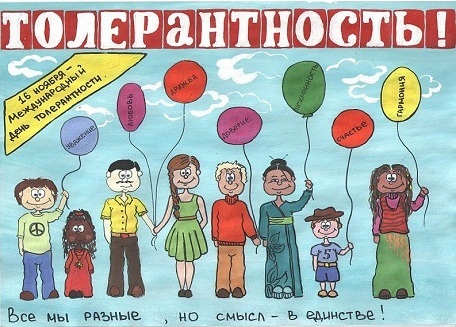 Генеральной конференцией ЮНЕСКО в 1995 году была принята Декларация толерантности. Согласно Декларации принципов толерантности, мы понимаем, что «толерантность означает уважение, принятие и правильное понимание богатого разнообразия культур нашего мира, наших форм самовыражения и способов проявления человеческой индивидуальности…, это гармония в многообразии, это добродетель, которая делает возможным достижение мира и способствует замене культуры войны культурой мира…» 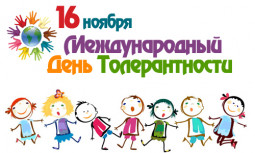   В своей жизни мы общаемся с представителями разных национальностей, культур, миров. социальных слоёв, поэтому надо уметь уважать культурные ценности как своего народа, так и представителей другой культуры, религии., научиться находить точки соприкосновения. Кроме того, толерантность как качество личности помогает человеку адаптироваться в другой среде, к неожиданно новым для него условиям жизни. Люди, не обладающие этим качеством, проявляют категоричность, оказываются неспособными к изменениям, которых требует от нас жизнь.  Определение слова «толерантность» у разных народов на разных языках звучит по-разному:- в испанском – способность признавать отличные от своих собственных идеи или мнения;- во французском – отношение, при котором допускается, что другие могут думать или действовать иначе, нежели ты сам;- в английском – готовность быть терпимым, снисходительным;- в китайском – позволять, принимать, быть по отношению к другим великодушным;- в арабском – прощение, снисходительность, мягкость, милосердие, сострадание, благосклонность, терпение, расположенность к другим;- в русском – способность терпеть что-то и от кого-то (быть выдержанным, выносливым, стойким, уметь мириться с существованием чего-либо и кого-либо).Генеральной конференцией ЮНЕСКО в 1995 году была принята Декларация толерантности. Согласно Декларации принципов толерантности, мы понимаем, что «толерантность означает уважение, принятие и правильное понимание богатого разнообразия культур нашего мира, наших форм самовыражения и способов проявления человеческой индивидуальности…, это гармония в многообразии, это добродетель, которая делает возможным достижение мира и способствует замене культуры войны культурой мира…»   В своей жизни мы общаемся с представителями разных национальностей, культур, миров. социальных слоёв, поэтому надо уметь уважать культурные ценности как своего народа, так и представителей другой культуры, религии., научиться находить точки соприкосновения. Кроме того, толерантность как качество личности помогает человеку адаптироваться в другой среде, к неожиданно новым для него условиям жизни. Люди, не обладающие этим качеством, проявляют категоричность, оказываются неспособными к изменениям, которых требует от нас жизнь.  Определение слова «толерантность» у разных народов на разных языках звучит по-разному:- в испанском – способность признавать отличные от своих собственных идеи или мнения;- во французском – отношение, при котором допускается, что другие могут думать или действовать иначе, нежели ты сам;- в английском – готовность быть терпимым, снисходительным;- в китайском – позволять, принимать, быть по отношению к другим великодушным;- в арабском – прощение, снисходительность, мягкость, милосердие, сострадание, благосклонность, терпение, расположенность к другим;- в русском – способность терпеть что-то и от кого-то (быть выдержанным, выносливым, стойким, уметь мириться с существованием чего-либо и кого-либо).